Воспитательная практика в рамках программы развития социальной активности обучающихся начальных классов «Орлята России».Трек «Орленок-Доброволец»Во Всехсвятской основной школе Первомайского района Ярославской области программа развития социальной активности обучающихся начальных классов «Орлята России» реализуется второй год. В 2023 году в мае Орлята России совместно с волонтерским отрядом «Забота» Всехсвятской основной школы открыли пункт по изготовлению сухого армейского душа. 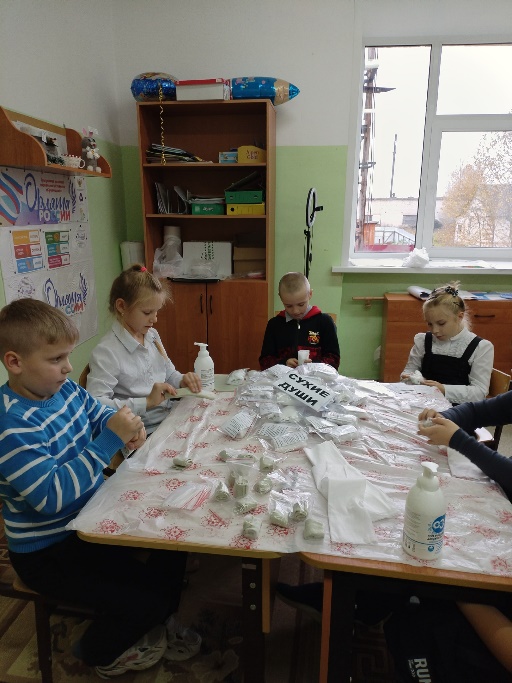 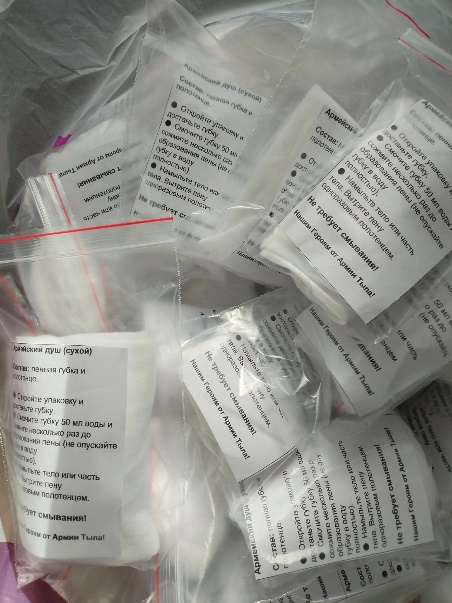 Сухой армейский душ – это гигиенический набор, в состав которого входит одноразовое полотенце и губка из Агро волокна дорнит, пропитанная специальным медицинским средством. При небольшом количестве воды (30-50 мм) она дает обильную пену, которая очищает кожу и не требует смывания водой. Этот набор очень необходим солдатам и бойцам, которые сейчас находятся на передовой, в госпиталях. Для изготовления вам понадобится:1. Средство по уходу за лежачими больными без использования воды (пенка или концентрат), от любого производителя. 2. Ткань для губки: Дорнит 200 или 250 (укрывной материал, из садового магазина) 3. Одноразовые полотенца, из ткани спанлейс, размеры 35*70 или 45*90. 4. Не путать с одноразовыми салфетками, у них разная впитываемость. 5. Пакеты для упаковки губок: зип пакеты 7*10см. 6. Пакеты для упаковки готового душа: размером 10*15см, 12*15см, 12*17 см. Размер пакета зависит от размера полотенец, если Вы заказываете полотенце 45*90, то и размер пакета должен быть 12*17 7. Стол с клеенкой, ножницы и любой пустой флакон из-под гигиенических средств (геля, шампуня и т.д.). 8. Флакон должен быть чистым.Технология по изготовлению сухого душа:1. Нарежьте полотенца пополам и сложите в стопочку. 2. Нарежьте ткань для губок по размерам: 10*18. 3. Разведите средство для работы. Пенку разводим: 1 часть воды и 1 часть средства, концентрат: 1 часть концентрата – 2-2,5 части воды. Переливаем в пустой флакон 4. Распечатайте и нарежьте инструкцию(их можно будет попросить в комментариях) 5. Разместите всё на столе, чтобы было удобно Вам: полотенца, пакеты для упаковки с зип застежкой (рекомендация: открыть пакетики до начала работы) пакеты с клеевым краем (отрывать клеевой край заранее не нужно).Пошаговый алгоритм1. Разложите на столе губки (можно положить в стопку по несколько штук). Пропитываем губки раствором (примерно по 2-3 мл на г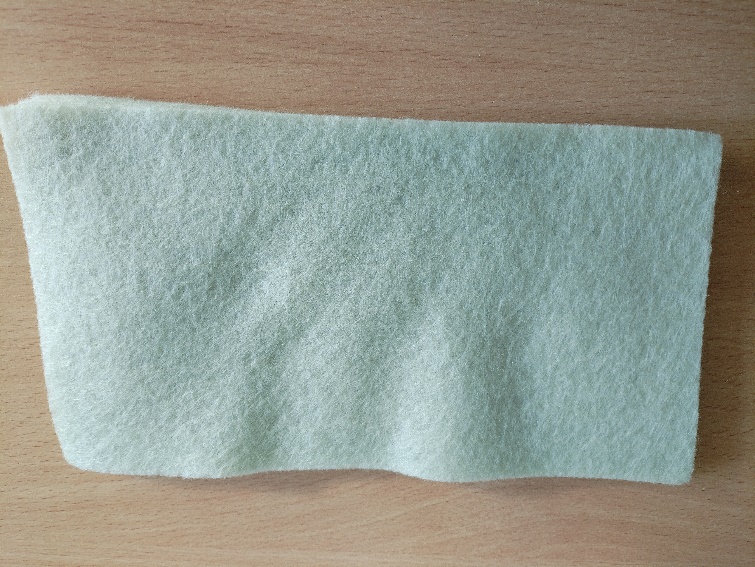 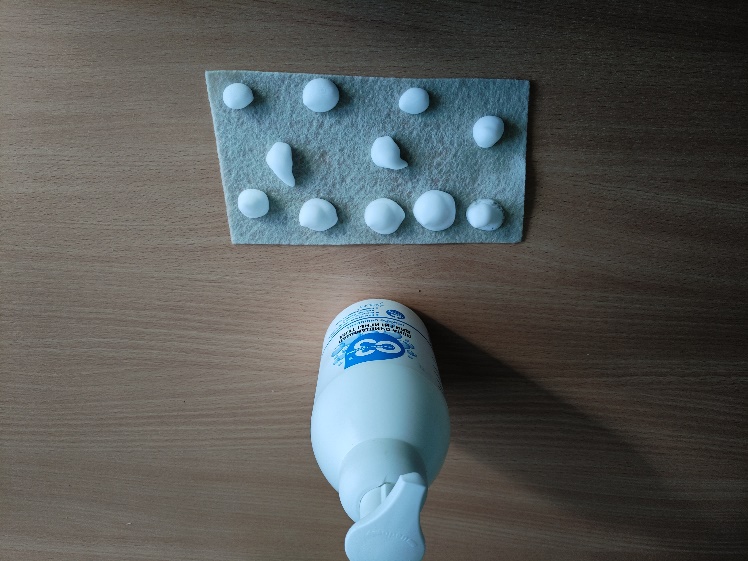 2.  Сворачиваем пропитанную губку и упаковываем в зип пакет.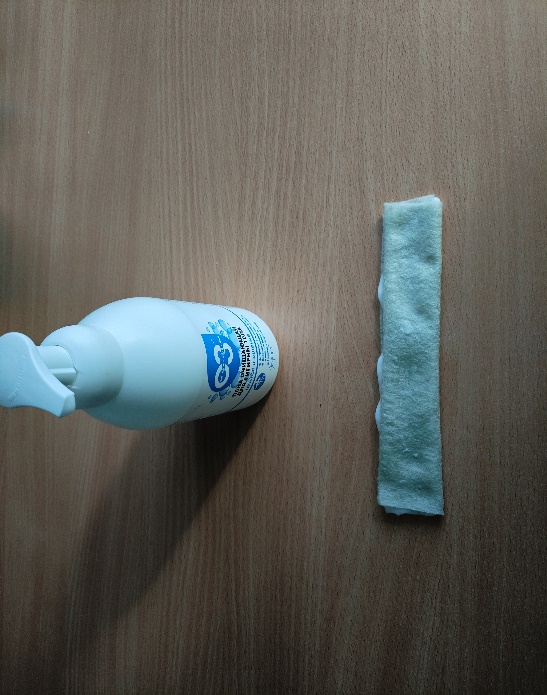 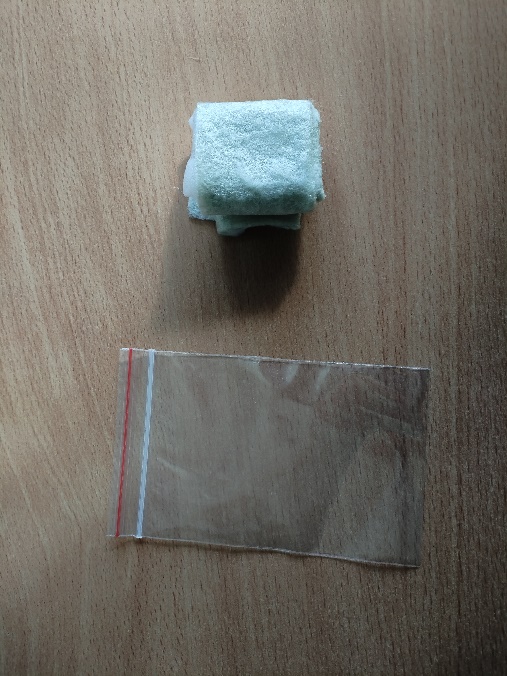 3. Сворачиваем полотенце и в середину кладём пакет с губкой. Убираем в пакет, добавляем инструкцию и запечатываем пакет.  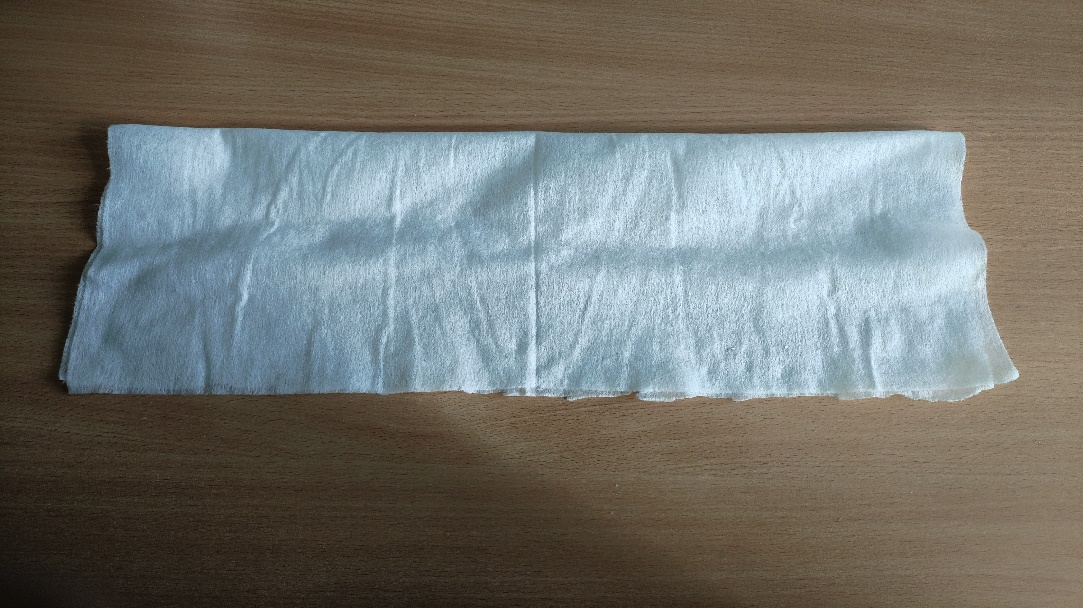 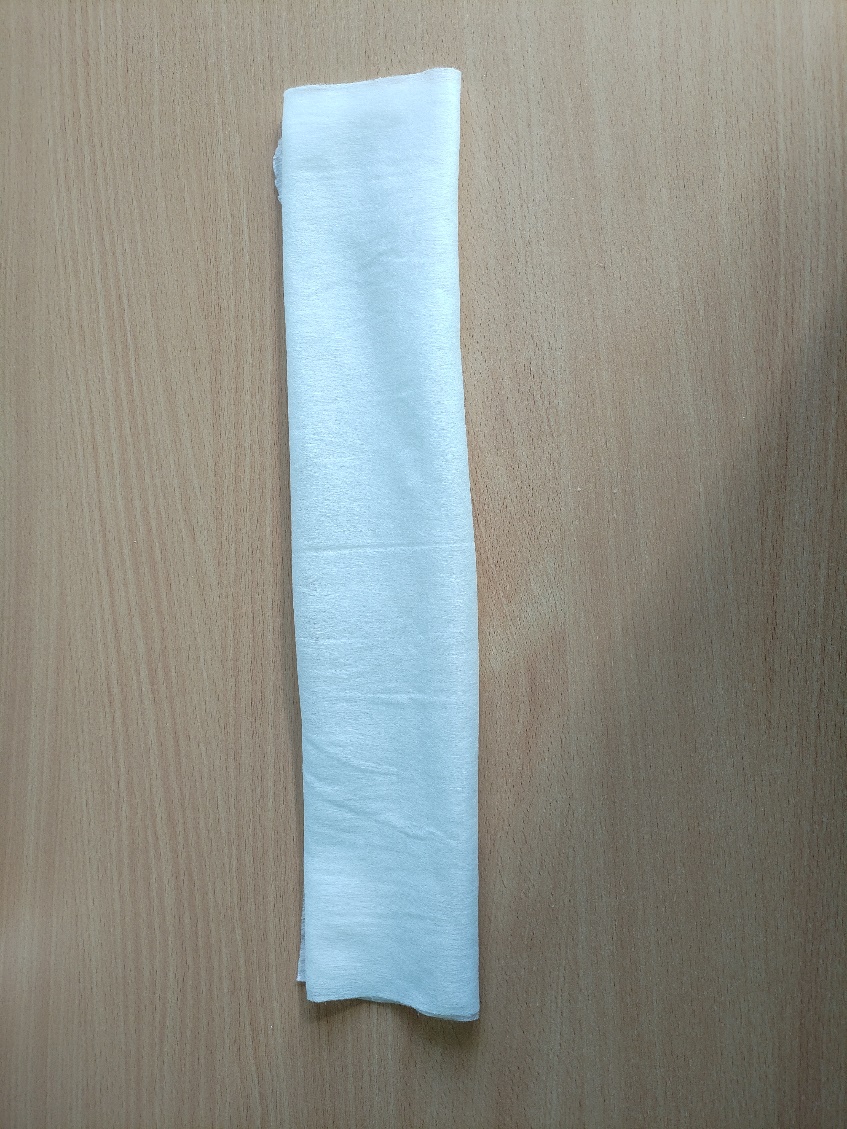 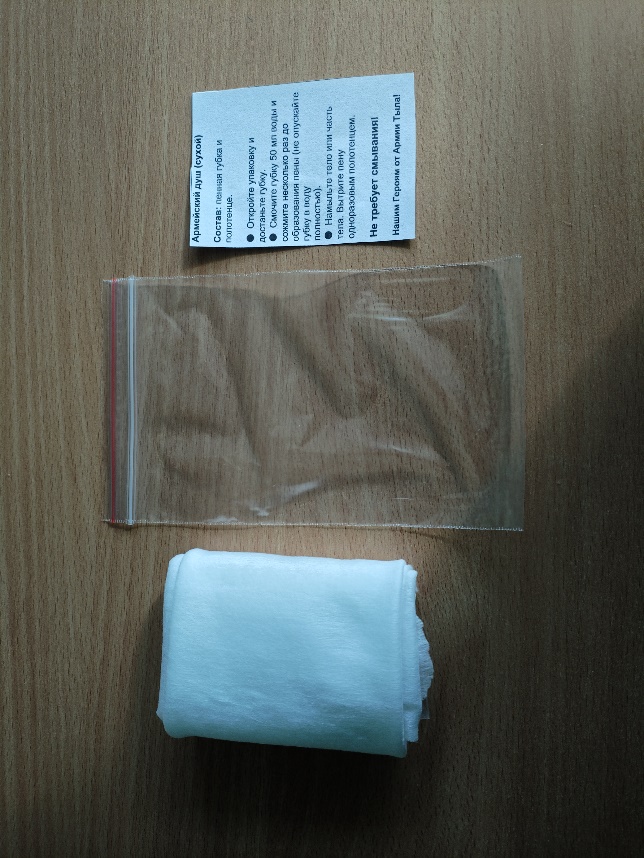 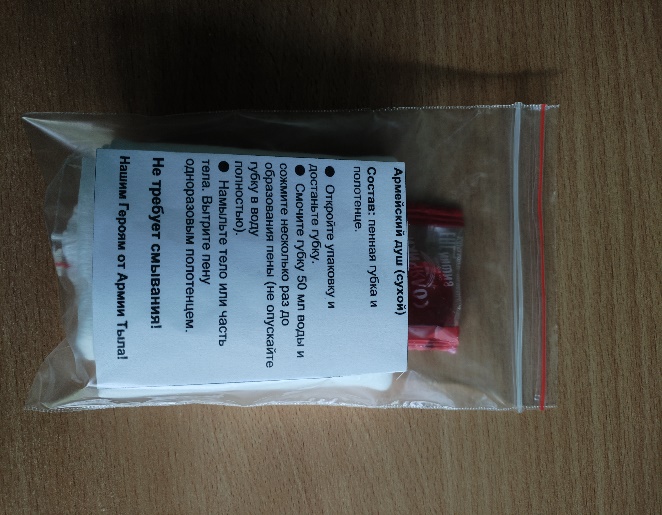 Все средства можно купить на маркетплэйсах типа Вайлдберис/Озон. Ниже представлены артикулы для заказа на Вайлдберис.Средство по уходу за лежачими больными без использования воды (пенка или концентрат) , от любого производителя. Артикул 65375871 Ткань для губки: Дорнит 200 или 250 (укрывной материал, из садового магазина) Артикул 100738872Одноразовые полотенца, из ткани спанлейс, размеры 35*70 или 45*90. Артикул 140674786, 140674789.Пакеты для упаковки губок: зип пакеты 7*10см. Артикул 62967907Пакеты для упаковки готового душа: размером 10*15см, 12*15см, 12*17 см.  Артикул 62971449, 62972769.Ребята начальных классов и средних классов сразу активно включились в работу по данному направлению. В период с апреля по май нами было изготовлено около 1500 шт. и отправлено в зону СВО.  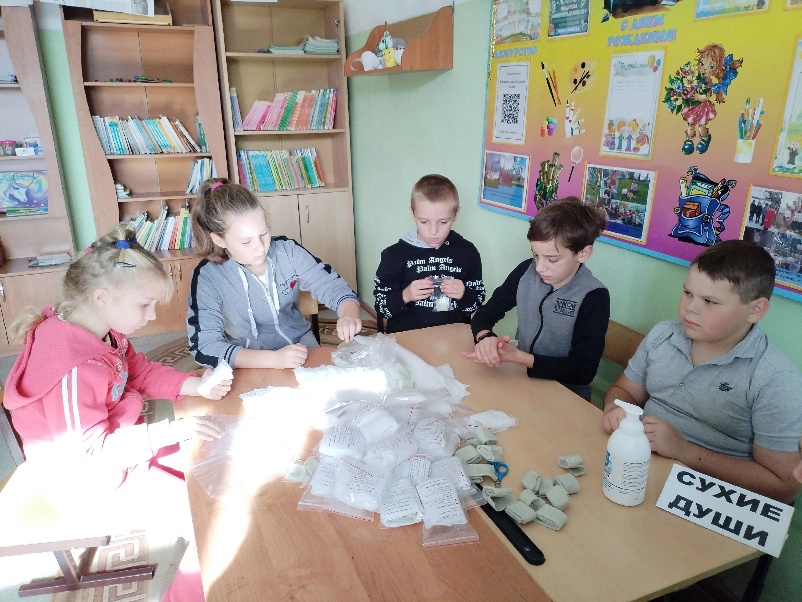 02 июля 2023 года нас с мастер-классом по изготовлению «Сухого армейского душа» пригласили для участия в творческом конкурсе на лучшую летнюю площадку-мастерскую в рамках празднования Дня молодежи в п. Пречистое. По итогам конкурса наш мастер-класс занял первое место.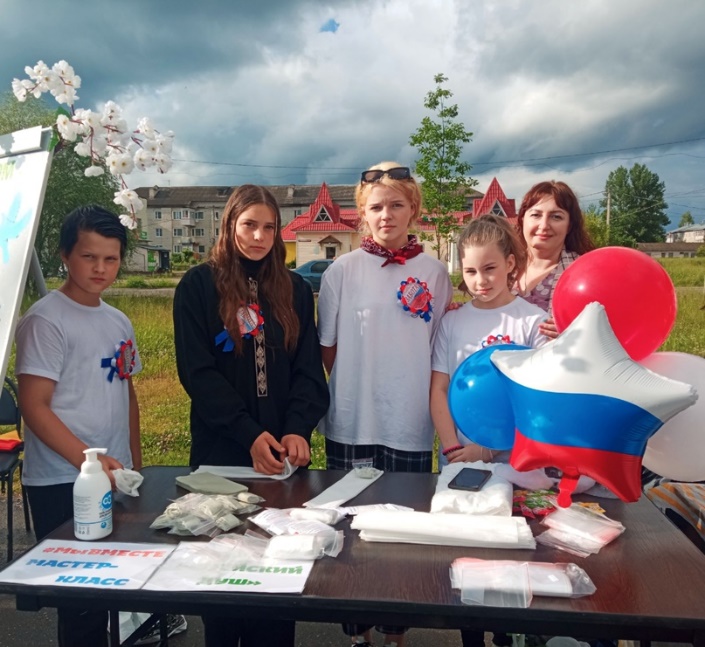 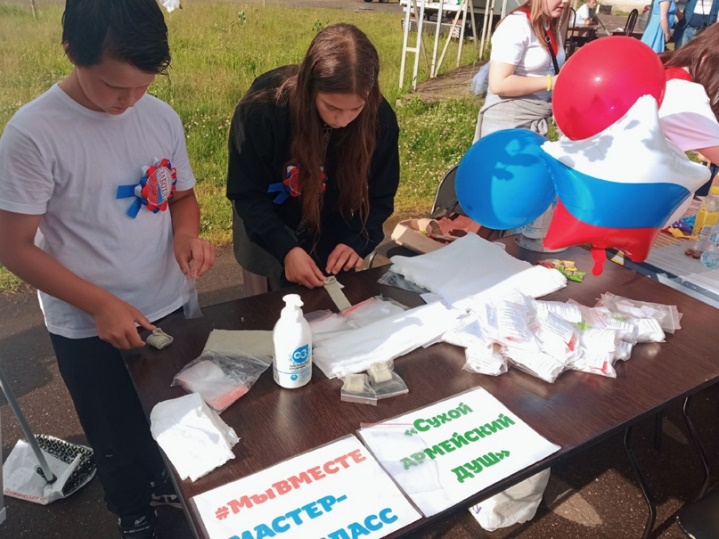  26 августа 2023 г. волонтёры отряда «Забота» и «Орлята России» Всехсвятской основной школы показали мастер-класс по изготовлению «Сухого армейского душа», благодаря помощникам за 30 мин. мы изготовили около 100 шт. душей.На торжественной части коллективу Всехсвятской основной школы и активистам волонтерского отряда «Забота» и Орлятам России (рук. Моисеева В.Н.) были вручены благодарности от главы Первомайского муниципального района М. Ю. Диморова за большой вклад в оказание помощи военнослужащим, участвующим в специальной военной операции. 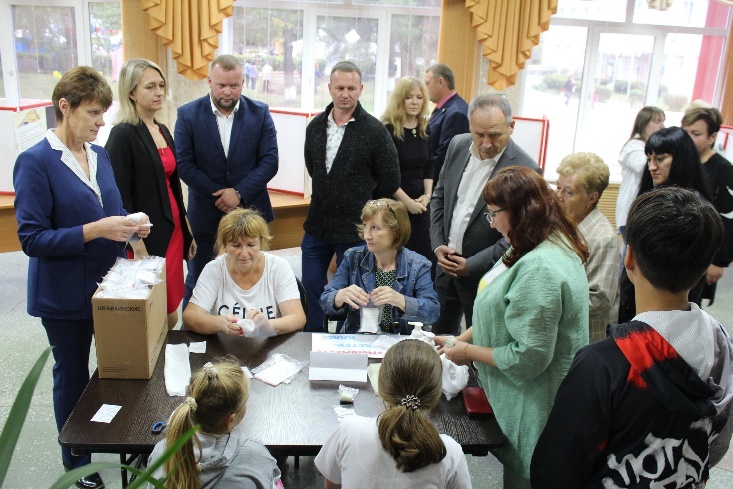 с 1 по 30 сентября 2023 г. проходила Всероссийская просветительская акция «Поделись своим знанием», организатором которой выступает Российское общество «Знание».   Всехсвятская основная школа приняла активное участие в акции «Поделись своим знанием». Учитель начальных классов, педагог-психолог Моисеева В.Н. в роли наставника показала ребятам младших и старших классов мастер-класс по технологии изготовления «Сухого армейского душа». Затем ребята средних классов продолжили практические занятие на базе «Точки роста».  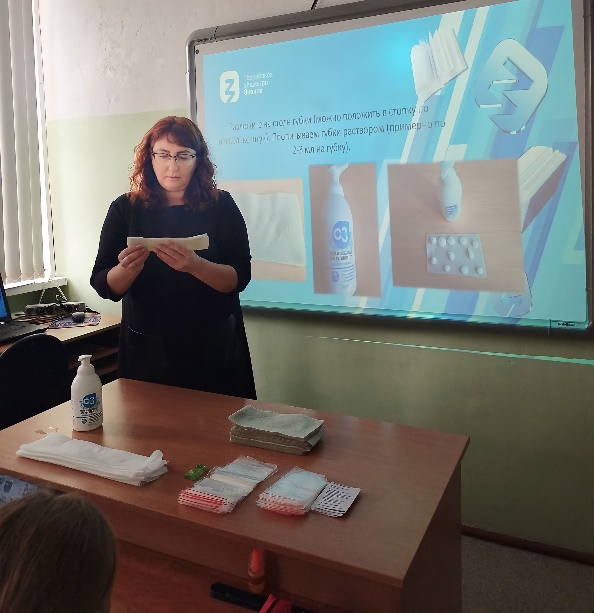 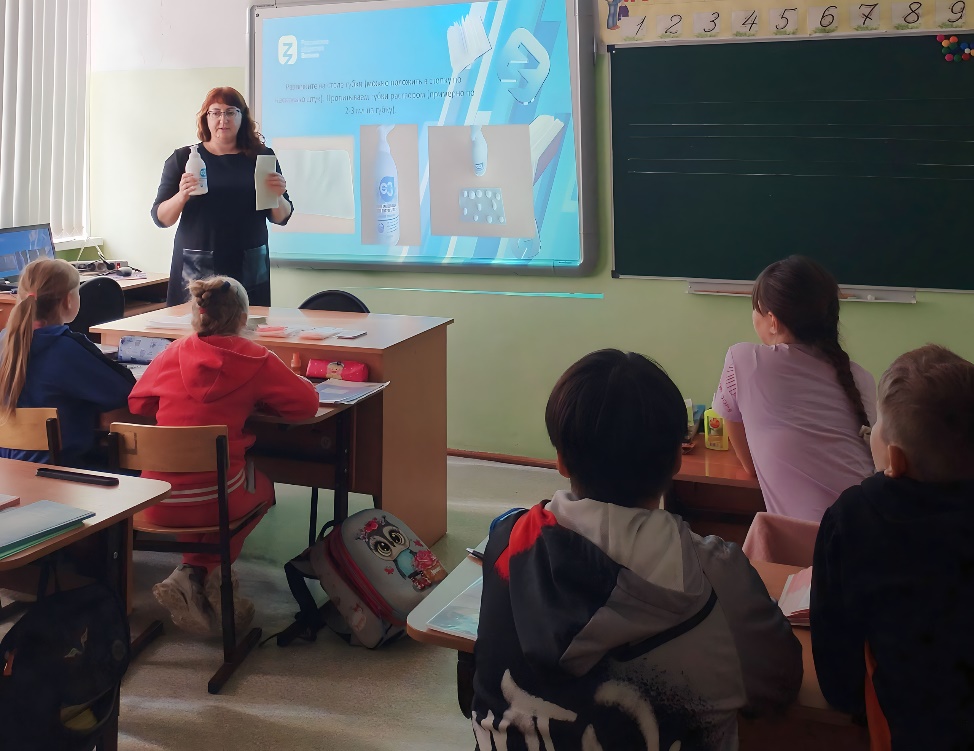 Далее в течение 2023-2024 учебного года сентября по январь ребята активно работают по данному направлению, изготовлено ещё около 1000 шт.30 октября учитель начальных классов приняла участие во Всероссийской научно-практической конференции посвящённой формированию гражданской идентичности учащихся начальных классов в Российском государственном педагогическом университете им. А. И. Герцена г. Санкт-Петербурга в качестве спикера по теме: ««Воспитательный потенциал гражданско-патриотических практик Первомайского района Ярославской области на примере работы пункта по изготовлению сухого армейского душа Орлятами России».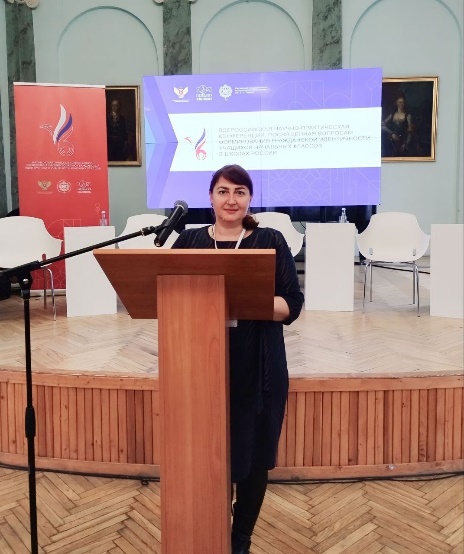 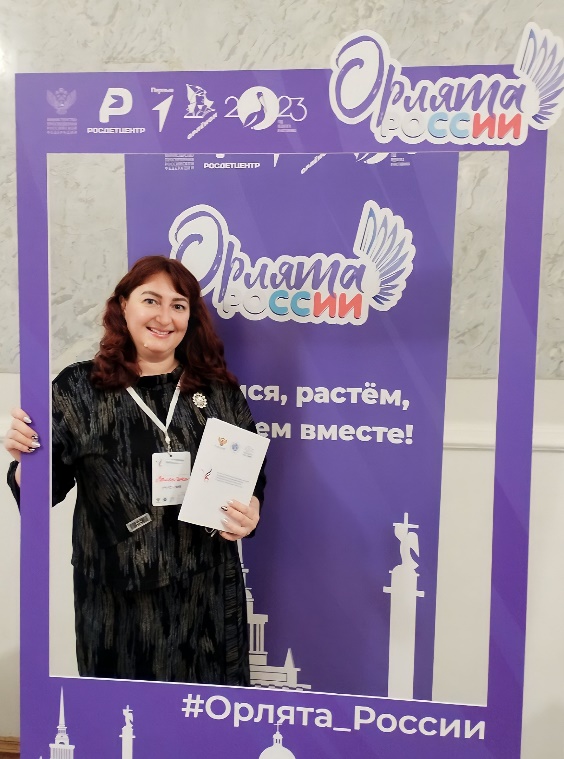 А с января 2024, а рамках трека Орленок-Доброволец активисты Движения Первых и Орлята России по понедельникам и вторникам проводят мастер-классы для неравнодушных жителей с. Всехсвятское и для своих родителей. Жители села и родители очень активно включились в работу.  и результат виден, в январе совместно с помощниками мы уже изготовили 600 душей.  В итоге за недолгий период нами изготовлено и отправлено в зону СВО 3000 шт. сухих душей.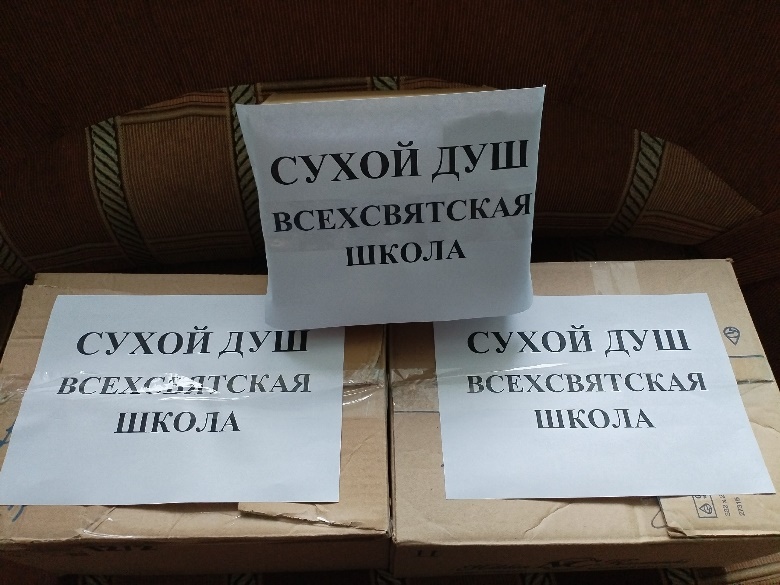 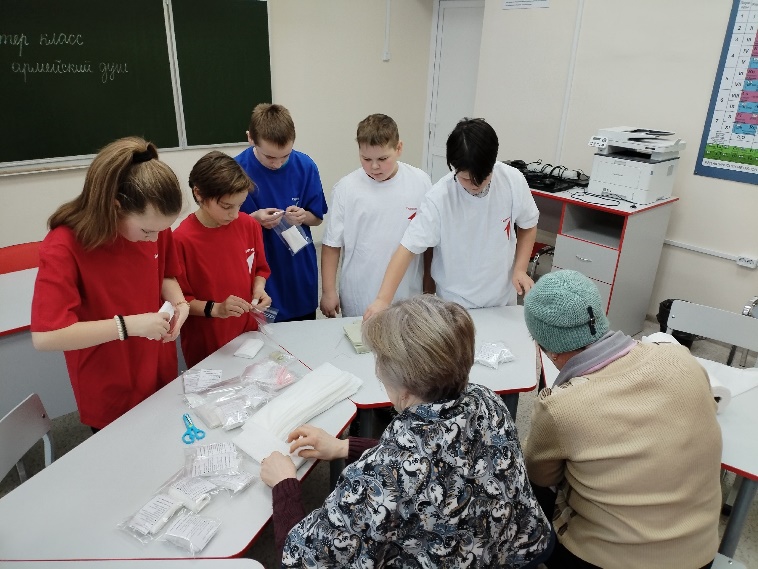 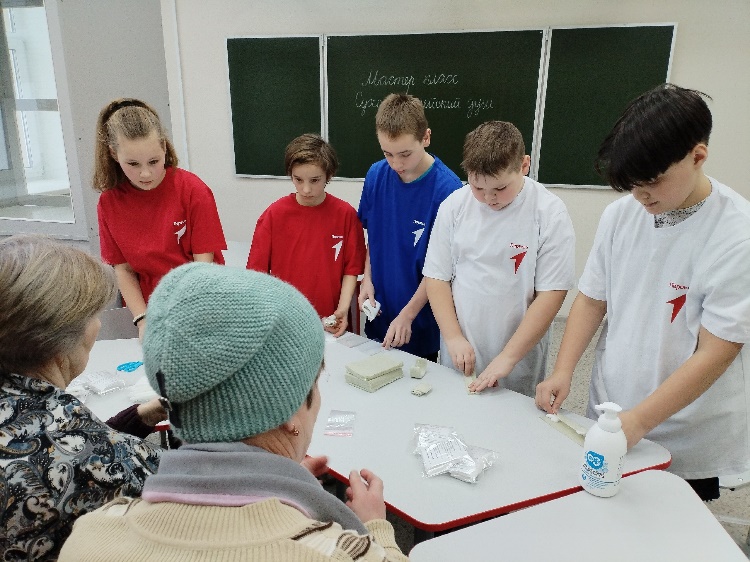 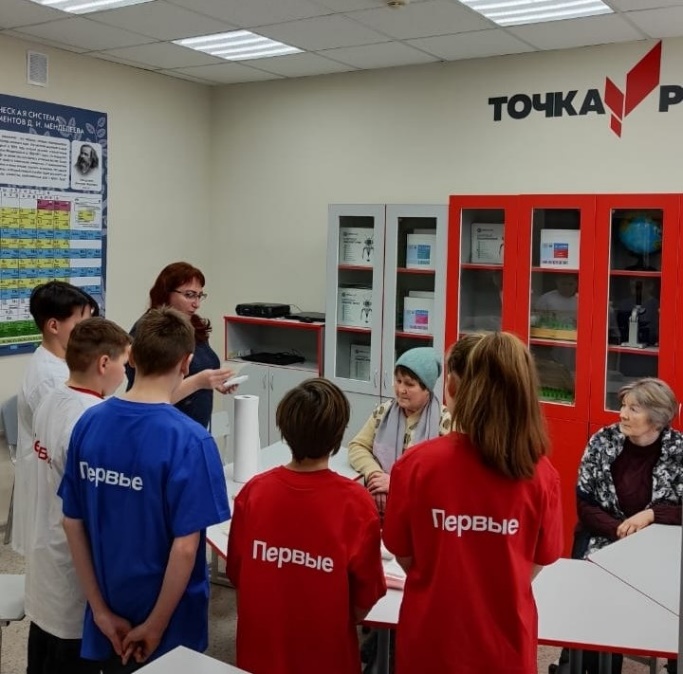 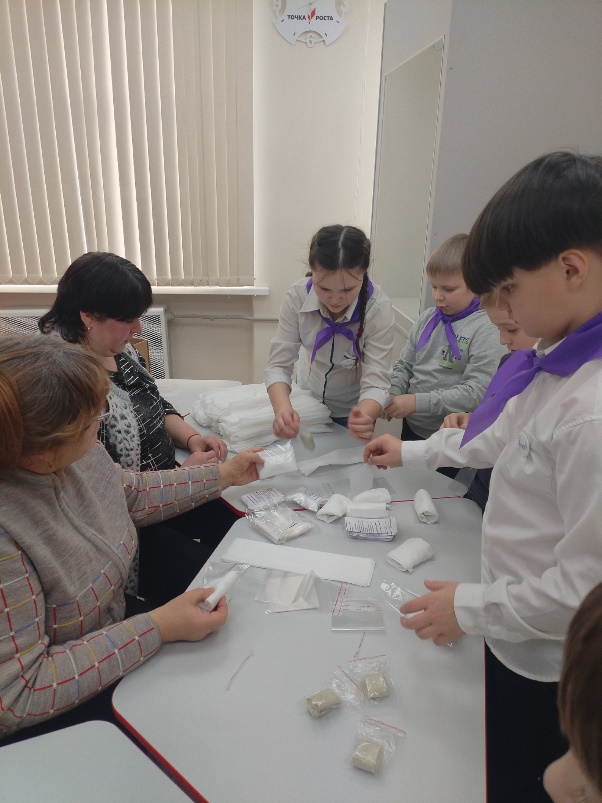 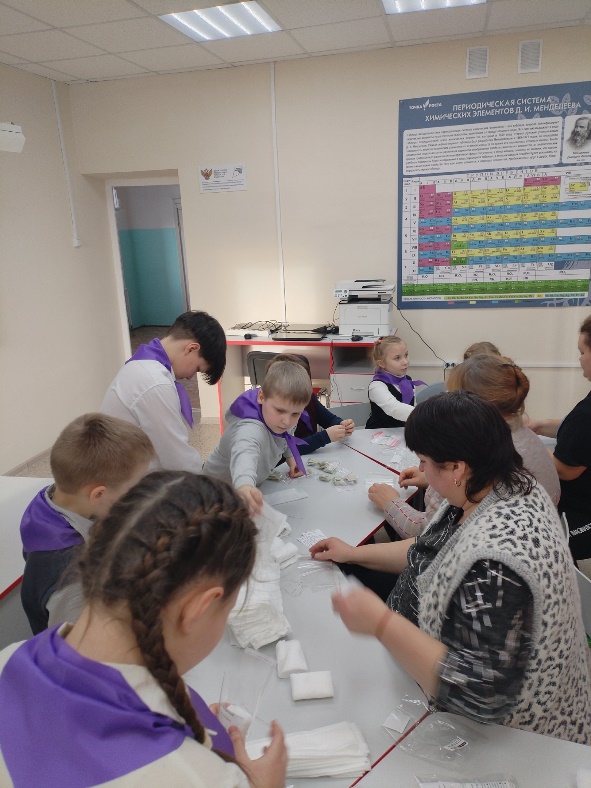 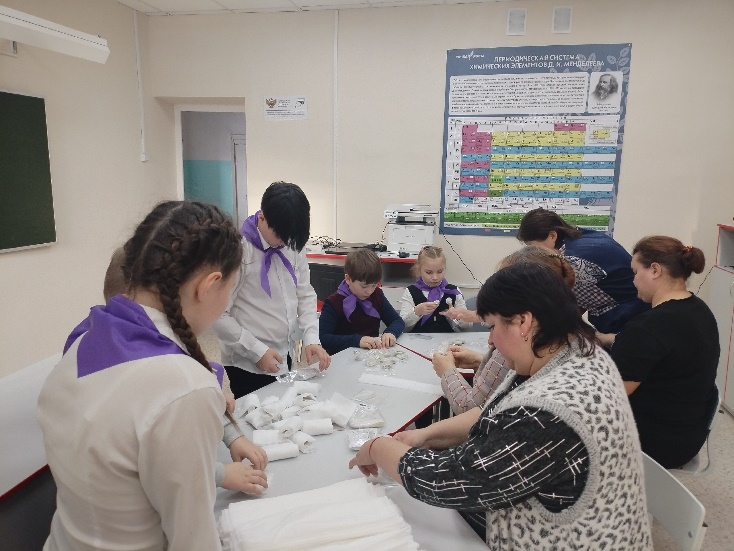 Данный вид работы имеет огромное воспитательное воздействие, ребята учатся работать в команде, содействует пониманию важности совершения добрых дел и поступков во благо человечества, бескорыстно и самое важное способствует развитию патриотизма и развитию гражданской идентичности и детей и взрослых.Присоединяйтесь ВМЕСТЕ МЫ СИЛА!!!На моей странице в ВКонтакте на стене закреплена презентация с пошаговой инструкцией по данной теме. Спасибо за внимание!#МыВместе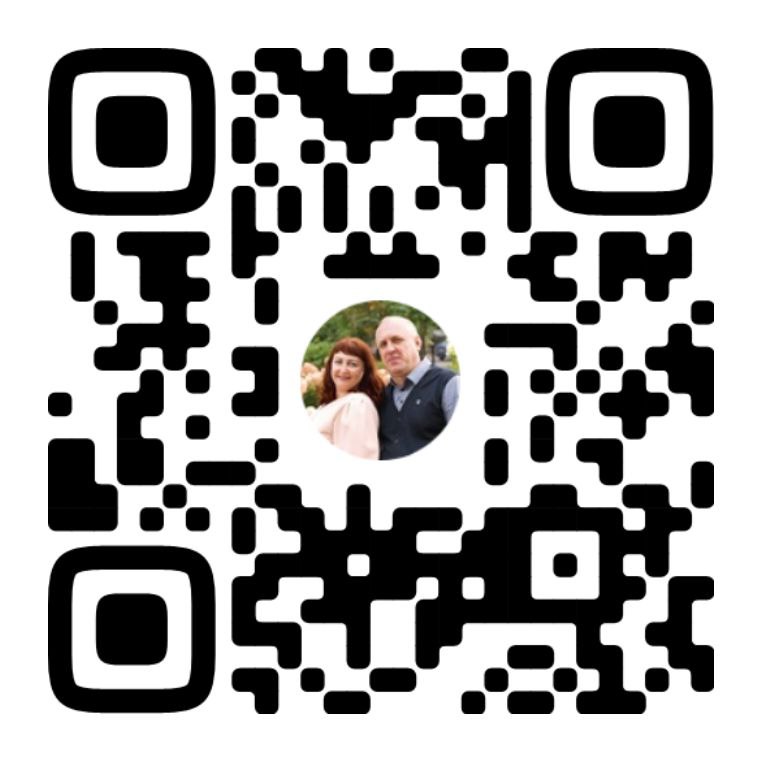 